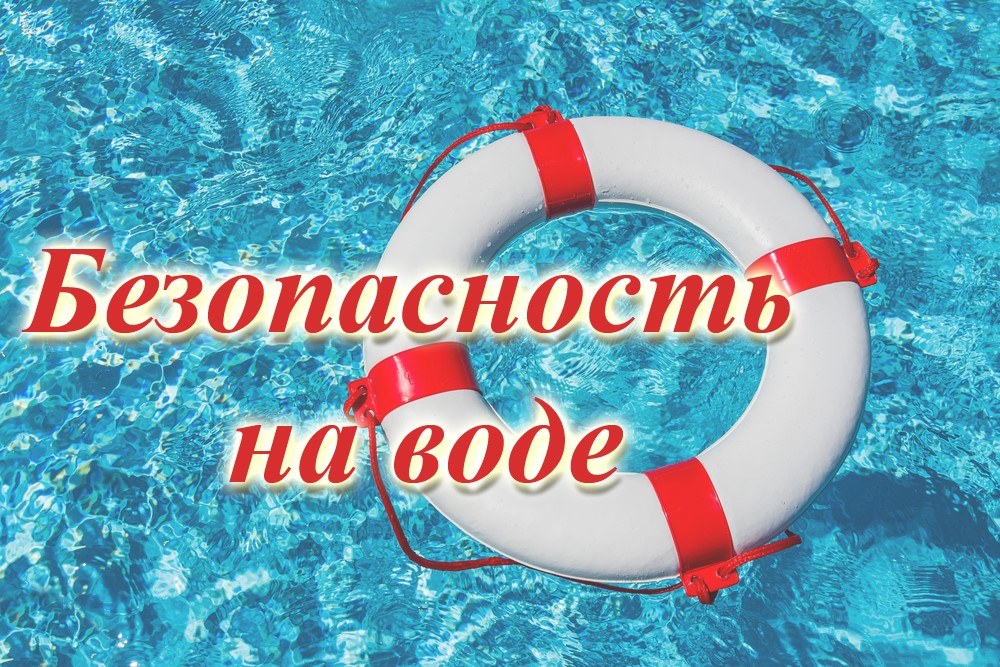 Водоемы являются опасными в любое время года. Летом они опасны при купании и пользовании плавательными средствами. Опасность чаще всего представляют сильное течение (в том числе подводное), глубокие омуты и подводные холодные ключи, несоблюдение правил безопасного поведения. Основная причина чрезвычайных происшествий игнорирование правил безопасности и поведения на водных объектах. На водоемах запрещается:Категорически запрещается купание в алкогольном опьянении, а также на водных объектах, оборудованных предупреждающими и запрещающими аншлагами (щитами) "КУПАНИЕ ЗАПРЕЩЕНО!";детей без надзора взрослых;купание в необорудованных, незнакомых местах;подплывать к моторным, весельным лодкам,   и к другим плавсредствам;прыгать в воду с катеров, лодок, причалов, а также сооружений, не приспособленных для этих целей;играть с мячом и в спортивные игры в не отведенных для этих целей местах, а также допускать в воде шалости, связанные с нырянием и захватом купающихся;подавать крики ложной тревоги;плавать на досках, бревнах, лежаках, автомобильных камерах, надувных матрацах и других плавательных средствах без надзора взрослых и в ветряную погоду;нырять и долго находиться под водой;долго находиться в холодной воде;купаться на голодный желудок;подавать крики ложной тревоги;приводить с собой собак и др. животных.В целях обеспечения безопасности пребывания людей на водных объектах Законом Ханты-Мансийского автономного округа - Югры от 25.05.2023 № 43-оз «О внесении изменений в Закон Ханты-Мансийского автономного округа-Югры «Об административных правонарушениях» ужесточена административная ответственность за купание в запрещенных местах.Согласно изменениям в статье 19 Закона ХМАО-Югры от 11.06.2010 № 102 «Об административных правонарушениях», нарушение запрета на купание в неустановленных местах теперь подразумевает административную ответственность (ответственность наступает с 16-ти летнего возраста).Размер административного штрафа установлен от 500 до 2000 рублей, нововведение вступило в  силу с 10 июня 2023 года. Одновременно сообщаем, что запрет на купание установлен во всех водоемах на территории Ханты-Мансийского района,  в связи с несоответствием водных объектов общего пользования (реки, ручьи, каналы, озера, обводненные карьеры) санитарно-эпидемиологическим требованиям и представляющих опасность для здоровья населения.Уважаемые родители! Безопасность жизни детей на водоёмах во многих случаях зависит ТОЛЬКО ОТ ВАС!В связи с наступлением жаркой погоды, в целях недопущения гибели детей на водоёмах в летний период обращаемся к Вам с убедительной просьбой: провести разъяснительную работу о правилах поведения на природных и искусственных водоёмах и о последствиях их нарушения. Этим Вы предупредите несчастные случаи с Вашими детьми на воде, от этого зависит жизнь Ваших детей сегодня и завтра. Согласно части 1 статьи 63 Семейного Кодекса РФ, родители имеют право и обязаны воспитывать своих детей, родители несут ответственность за воспитание и развитие своих детей. Они   обязаны   заботиться   о   здоровье,   физическом,   психическом духовном и нравственном развитии своих детей. Согласно части 1 статьи 65 Семейного Кодекса РФ, обеспечение интересов детей должно быть предметом основной заботы их родителей.Родители, не надлежащим образом исполняющие свои обязанности, в том числе по контролю за поведением ребенка, его местонахождением и времяпрепровождением, несут административную ответственность, предусмотренную частью 1 статьи 5.35 Кодекса об административных правонарушения РФ.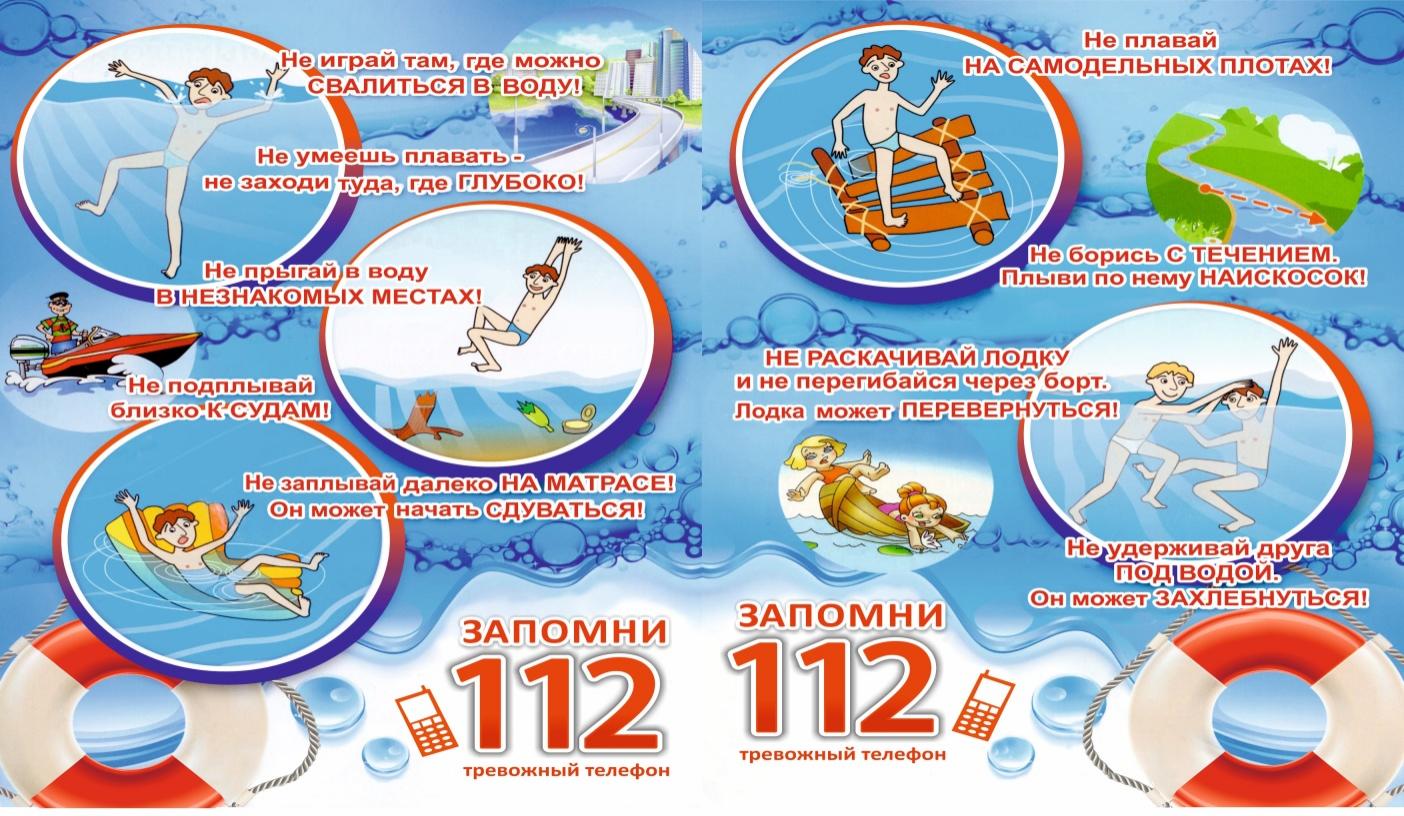 Если вы стали участником или свидетелем трагедии, несчастного случая или оказались в непростой ситуации, немедленно сообщайте в ЕДДС Ханты-Мансийского района по телефонам  33-66-87, 33-04-01, а также на единый номер вызова экстренных служб «112».